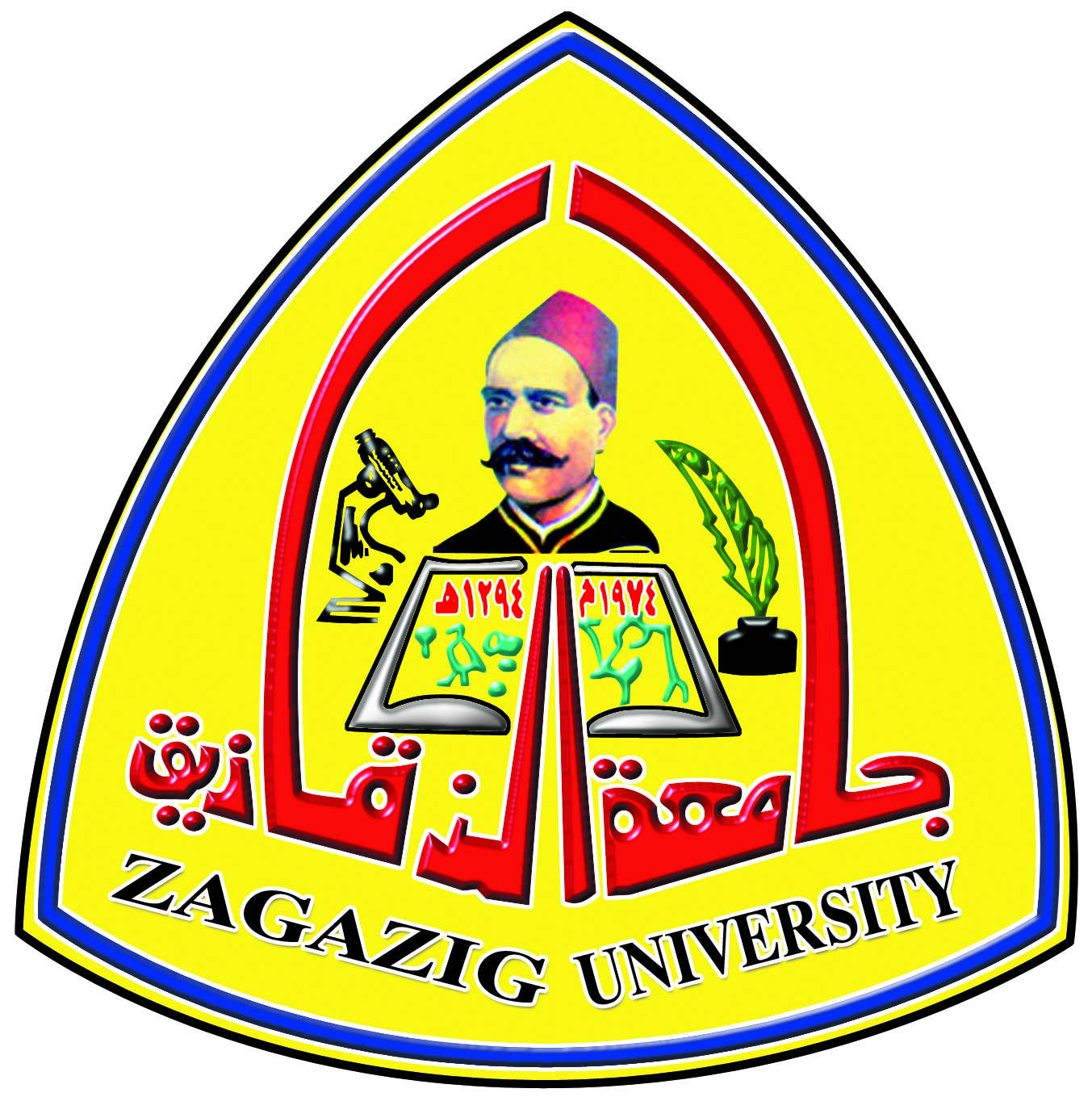 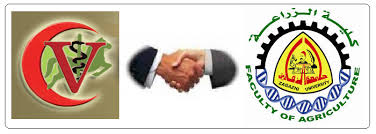 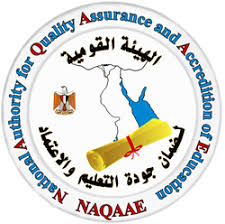 كلية الطب البيطري			معتمـدةقطاع شئون خدمة المجتمع وتنمية البيئةكشف الأستشاريين المتفرغين بالمستشفى البيطرى التعليمى	مدير عام المستشفىد. لماح كامل عبد السميعمالأسمالمسمى الوظيفىالدرجةالتخصصالرقم القومى1أميمة كامل إبراهيمأستشارى متفرغأستاذأمراض الطيور والأرانب2السيد سليمان على السيدأستشارى متفرغأستاذمراقبة أغذية256022913006393كمال إبراهيم الدسوقىأستشارى متفرغأستاذمراقبة الأغذية4عمر عثمان لطفىأستشارى متفرغأستاذ مساعدالميكروبيولوجيا253051313006385ربيع عليوة عليوة شحاتهأستشارى متفرغأستاذ مساعدطب شرعى وسموم6ليا فتحى عبد الحىأستشارى متفرغأستاذ مساعدأمراض الأسماك7عبد العليم إسماعيل عبد العليمأستشارى متفرغأستاذ مساعدأمراض الطيور والأرانب258020313001118محمد فرج السيدأستشارى متفرغمدرسالباثولوجيا9صالح أحمد محمد عوض اللهأستشارى متفرغمدرسامراض الباطنة10صلاح إبراهيم سليمأستشارى متفرغمدرسالفسيولوجيا2550403130239311هدى محمد يسأستشارى متفرغمدرسأنتاج حيوانى12نبل أحمد حسنأستشارى متفرغمدرسمراقبة الأغذية2530830130166813محمد جميل مصطفىأستشارى متفرغمدرسأمراض الطيور والأرانب14إيمان محمد عبد اللطيفأستشارى متفرغمدرسأمراض الأسماك2560401130014315محسن محمود عابدينأستشارى متفرغمدرسالباثولوجيا2570128130151116مصطفى عدوى السيد زهرةأستشارى متفرغمدرسمراقبة الأغذية17عبد السلام مصطفى البوهىأستشارى متفرغمدرسأمراض الأسماك2570604130029318إيمان عبد الفتاح راشداستشارى متفرغمدرسأمراض الطيور والأرانب2571116130108419إبراهيم فاروق إبراهيماستشارى متفرغمدرسالتغذية والتغذية الإكلينيكية2580212130257120شريف عبد الحميد جعفراستشارى متفرغمدرسالباثولوجيا25803211303158